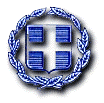 ΥΠΟΥΡΓΕΙΟ EΡΓΑΣΙΑΣ  ΚΟΙΝΩΝΙΚΗΣ ΑΣΦΑΛΙΣΗΣΚΑΙ ΚΟΙΝΩΝΙΚΗΣ ΑΛΛΗΛΕΓΓΥΗΣΓΡΑΦΕΙΟ ΤΥΠΟΥ                                                                                             Δελτίο Τύπου                                                                                    Αθήνα, 10-07-2018Την υψηλότερη επίδοση από το 2001 έως σήμερα για το διάστημα Ιανουάριος- Ιούνιος κατέγραψε το Πληροφοριακό Σύστημα "ΕΡΓΑΝΗ", καθώς το ισοζύγιο προσλήψεων- αποχωρήσεων ήταν θετικό κατά 298.171 θέσεις εργασίας, σύμφωνα με τις ροές μισθωτής απασχόλησης στον ιδιωτικό τομέα. Ειδικά, τον Ιούνιο του 2018 καταγράφηκε θετικό ισοζύγιο κατά 33.620 θέσεις εργασίας, το δεύτερο υψηλότερο για μήνα Ιούνιο από το 2001 έως σήμερα. Συγκεκριμένα, σύμφωνα με τα στοιχεία των ροών μισθωτής απασχόλησης του Ιουνίου 2018, οι αναγγελίες πρόσληψης ανήλθαν σε 283.201, ενώ οι αποχωρήσεις σε 249.581. 